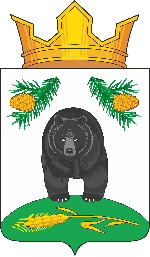 АДМИНИСТРАЦИЯ НОВОКРИВОШЕИНСКОГО СЕЛЬСКОГО ПОСЕЛЕНИЯПОСТАНОВЛЕНИЕ16.04.2021                                                                                                                     № 33с. НовокривошеиноКривошеинского районаТомской областиО списании основных средств с забаланса АдминистрацииНовокривошеинского сельского поселения             ПОСТАНОВЛЯЮ:              1. Бухгалтерии (Дубанос Т.А.) списать с забаланса Администрации Новокривошеинского сельского поселения следующее имущество:             2. Контроль за исполнением данного постановления оставляю за собой.Глава Новокривошеинского сельского поселения                                          А.О. Саяпин(Глава Администрации)							Фадина Т.М.47433Дубанос Т.А.В дело№ ппНаименованиеКол-вошт.Дата выпуска, приобретения Балансовая стоимость, руб.Остаточная стоимостьПричина списания1.Секундомер  электронный120111500,000Не подлежит ремонту2.Сетка для тенниса12013 620,000Ветхое состояние, не подлежит ремонту3.Рюкзак спортивный12011900,000Ветхое состояние, не подлежит ремонтуВсего на сумму3020,000